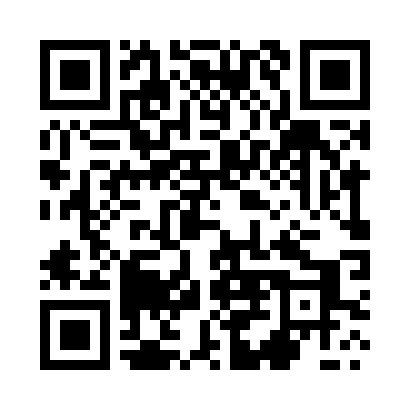 Prayer times for Cudnow, PolandWed 1 May 2024 - Fri 31 May 2024High Latitude Method: Angle Based RulePrayer Calculation Method: Muslim World LeagueAsar Calculation Method: HanafiPrayer times provided by https://www.salahtimes.comDateDayFajrSunriseDhuhrAsrMaghribIsha1Wed2:375:0612:315:387:5810:162Thu2:335:0412:315:398:0010:193Fri2:305:0212:315:408:0110:224Sat2:265:0012:315:418:0310:255Sun2:224:5912:315:428:0410:296Mon2:184:5712:315:438:0610:327Tue2:174:5512:315:448:0810:358Wed2:164:5312:315:458:0910:389Thu2:154:5212:315:468:1110:3810Fri2:154:5012:315:478:1210:3911Sat2:144:4812:315:488:1410:4012Sun2:134:4712:315:498:1510:4013Mon2:134:4512:315:508:1710:4114Tue2:124:4412:315:518:1810:4215Wed2:124:4212:315:528:2010:4216Thu2:114:4112:315:538:2110:4317Fri2:104:3912:315:538:2310:4418Sat2:104:3812:315:548:2410:4419Sun2:094:3712:315:558:2610:4520Mon2:094:3512:315:568:2710:4521Tue2:084:3412:315:578:2810:4622Wed2:084:3312:315:588:3010:4723Thu2:084:3212:315:588:3110:4724Fri2:074:3112:315:598:3310:4825Sat2:074:3012:316:008:3410:4926Sun2:064:2812:316:018:3510:4927Mon2:064:2712:326:018:3610:5028Tue2:064:2612:326:028:3710:5029Wed2:054:2612:326:038:3910:5130Thu2:054:2512:326:048:4010:5231Fri2:054:2412:326:048:4110:52